CYKLISTAAutor:    Marta TesařováDatum:  duben 2012Ročník:   čtvrtýVzdělávací oblast: Člověk a jeho světAnotace:  Žák si pročte pozorně text, plní zadané úkoly. Odpovídá na otázky, správně napíše věty,                                                                                              řeší tajenky.Použitá literatura: VOTRUBA, Josef.  Dopravní výchova pro 4. a 5. ročník. 2. vydání.  Praha:  Fortuna,  2003. 64 s. ISBN 80-7168-247-0.                                     GOLLOVÁ, Pavla  A KOLEKTIV. Proto pozor, proto bacha. Ústí nad Labem:  Artemis, 1998. 65 s.ISBN 80-900825-0.Použité obrázky: 1. AUTOR NEZNÁMÝ. www.dopravni-znaceni.eu [online]. [cit. 21.3.2012]. Dostupný na WWW: http://www.dopravni-znaceni.eu/znacka/Stezka-pro-cyklisty/C08a/2. AUTOR NEZNÁMÝ. omalovanky-k-vytisknuti [online]. [cit. 23.3.2012]. Dostupný na WWW: http://omalovanky-k-vytisknuti.ic.cz/omalovanky/jizda_na_kole.gifAutorem materiálu a všech jeho částí, není-li uvedeno jinak, je Marta Tesařová.                           Tvorba materiálu je financována z ESF a státního rozpočtu ČR.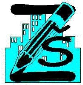 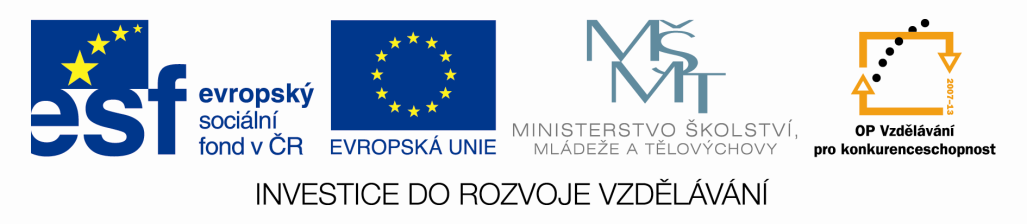 CYKLISTA                                                                                 Jméno:Přečti si pozorně text.   Na pozemní  komunikaci se jezdí vpravo. Cyklista musí jet při pravém okraji vozovky.  Cyklisté smějí jet jen po jednom za sebou. I na stezce pro cyklisty se jezdí vpravo. Vždy smíš jet jen tak rychle, abys byl schopen zastavit. Znamení o změně směru jízdy paží dává cyklista jen před započetím jízdního úkonu a zřetelně. Zřetelně znamená,  mít paži řádně nataženou a dlaň palcem nahoru, aby byla ruka co nejlépe vidět.  Staneš-li se účastníkem dopravní nehody, musíš vždy zastavit. Tebe jako chodce nebo cyklistu může ochránit jen tvoje vlastní opatrnost a navíc cyklisty přilba.1. Odpovídej na otázky .a) Kde se jezdí na pozemní komunikaci?b) Kde se jezdí  na stezce pro cyklisty?c) Kdy se dává znamení  o změně směru jízdy?d) Kdy musíš vždy zastavit?2. Rozděl správně věty na slova a napiš.Přivolánízáchrannéslužbynačísle155nebo112sepředstavíme.        __________________________________________________________________________________  Uvedememístonehodyakrátcejipopíšeme.   __________________________________________________________________________________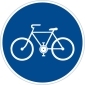 3. Stejně jako ostatní řidiči musíš znát a dodržovat________________________________________    a pozorně sledovat __________________________! Odpověď skrývá následující šifra.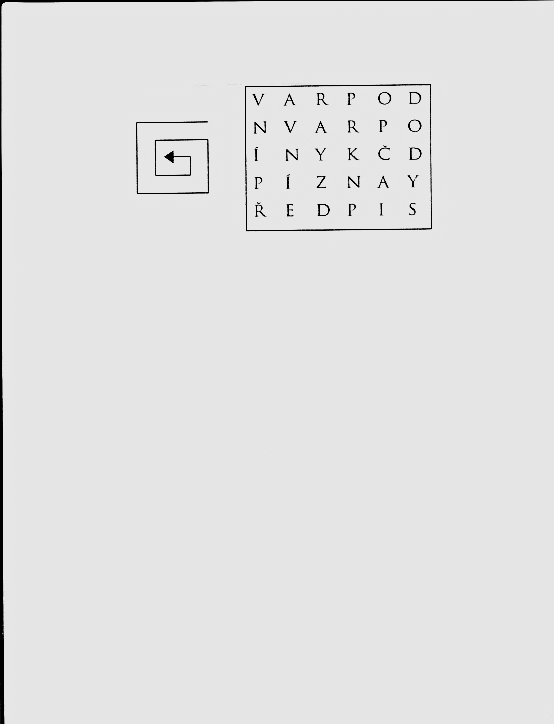 4. Tajenka skrývá nejbezpečnější místo k přecházení.Vyškrtni všechna slova, která mají tři slabiky. Po té ti zbude 14 dvojslabičných slov, jejichž druhá písmena přečtena po řádcích prozradí tajenku. SILNICE  -  VPRAVO  - SEMAFOR - PŘEDNOST – HELMA – AUTOBUS – OTRAVA – SCHODY – DOPRAVA -CHODEC – ODTAH - CYKLISTA – SPRÁVNĚ – ČERVENÁ – VOZOVKA – ÚRAZ – TROLEJBUS – CHODNÍK -OCHOZ – ZELENÁ – KOLO – SANITA – POZORNOST – ODVOZ – CHRÁNIČE – ÚCTA – CESTA - ZATÁČKA TAJENKA: _________________________________Vybarvi si obrázek.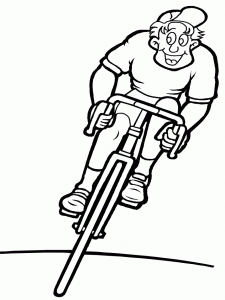 